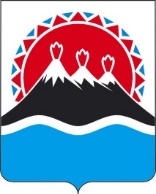 РЕГИОНАЛЬНАЯ СЛУЖБАПО ТАРИФАМ И ЦЕНАМ КАМЧАТСКОГО КРАЯПРИКАЗВ соответствии с постановлением Правительства Российской Федерации от 30.04.2014 г. № 400 «О формировании индексов изменения размера платы граждан за коммунальные услуги в Российской Федерации», постановлениями Правительства Камчатского края от 23.03.2015 № 117-П «Об утверждении Порядка предоставления субсидий исполнителям коммунальных услуг в целях возмещения недополученных доходов, возникших в результате обеспечения изменения размера вносимой гражданами платы граждан за коммунальные услуги в соответствии с предельными (максимальными) индексами изменения размера вносимой гражданами платы за коммунальные услуги в муниципальных образованиях в Камчатском крае», от 07.04.2023 № 204-П «Об утверждении Положения о Региональной службе по тарифам и ценам Камчатского края», протоколом Правления Региональной службы по тарифам и ценам Камчатского края от 02.02.2024 № ХХПОСТАНОВЛЯЮ:1.  Утвердить формы Реестра недополученных доходов исполнителей коммунальных услуг (далее - Реестр недополученных доходов), возникших в результате приведения размера платы граждан (собственников и нанимателей помещений в многоквартирных домах и индивидуальном жилищном фонде) за отопление в соответствие с предельными значениями изменения платы граждан за отопление по муниципальным образованиям в Камчатском крае на 2024 год:1)	для ресурсоснабжающих организаций - исполнителей коммунальных услуг согласно приложению 1;2)	для исполнителей коммунальных услуг, за исключением ресурсоснабжающих организаций, согласно приложению 2.2.	Контроль за исполнением данного приказа возложить на Затюру Ольгу Борисовну - начальника отдела по регулированию тарифов в коммунальном комплексе Региональной службы по тарифам и ценам Камчатского края. 3.	Настоящий приказ вступает в силу со дня его официального опубликования и распространяется на правоотношения, возникшие с 1 января 2024 года.[Дата регистрации] № [Номер документа]г. Петропавловск-КамчатскийОб утверждении форм Реестра недополученных доходов исполнителей коммунальных услуг, возникших в результате приведения размера платы граждан за отопление в соответствие с предельными значениями изменения платы граждан за отопление на 2024 год Руководитель[горизонтальный штамп подписи 1]М.В. Лопатникова